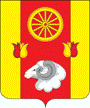 	Отчет о проделанной работе Ремонтненского сельского поселения по гармонизации межэтнических отношений за ноябрь 2018 года.1.  Проведение заседаний консультативных советов и малых советов2. Информация о ходе выполнения муниципальных программ борьбы с экстремизмом и планов по гармонизации межэтнических отношений3. Проведенные сходы граждан4. В случаях возникновения конфликтных ситуаций: (обобщенная информация)5. Информация о деятельности добровольных народных дружин6. Факты уничтожения посевов при несанкционированном выпасе скотаГлава Администрации Ремонтненскогосельского поселения                                                                                   А.Я. ЯковенкоАДМИНИСТРАЦИЯ  РЕМОНТНЕНСКОГОСЕЛЬСКОГО ПОСЕЛЕНИЯАдминистрация Ремонтненского районаРемонтненского районаРостовской областиАдминистрация Ремонтненского района347480 с. РемонтноеАдминистрация Ремонтненского районаул. Ленинская 94Администрация Ремонтненского района   №93.30/1145  28.11.2018                           Администрация Ремонтненского районадатаКоличество участниковповестка дняпринятые решенияконсультативные советы-----наименование мероприятия дата проведения№ пунктов программ (планов)объем выполненияВсероссийская антинаркотическая акция «Сообщи, где торгуют смертью»08.11.2018П.4.5.Комплексного плана мероприятий по обеспечению межэтнического согласия      20 человекГолосование во Всероссийском конкурсе «Доброволец России»13.11.2018П.4.5.Комплексного плана мероприятий по обеспечению межэтнического согласия      14 человекМеждународный день отказа от курения «Не отнимай у себя завтра»20.11.2018П.4.5.Комплексного плана мероприятий по обеспечению межэтнического согласия      30 человекПосещение многодетных семей, с целью информирования по пожарной безопасности21.11.2018-23.11.2018П.4.5.Комплексного плана мероприятий по обеспечению межэтнического согласия       4 семьиСоревнования по волейболу среди мужских команд17.11.2018П.4.5.Комплексного плана мероприятий по обеспечению межэтнического согласия      50 человекБеседы со школьниками «О мерах безопасности в зимний период»19.11.2018П.4.5.Комплексного плана мероприятий по обеспечению межэтнического согласия      70 человекИнформирование населения о трагических случаях при использовании отопительных газовых и электрических приборов23.11.2018П.4.5.Комплексного плана мероприятий по обеспечению межэтнического согласия      14 семейдата и место проведенияколичество участниковкто проводилподнимаемые вопросыпринятые решения22.11.2018 РДК с. Ремонтное130 человекАдмиинистрация Ремонтненского района1.Черноусов Н.А.-житель ул. Советская« Выпал снег, пешеходные дорожки не приведены в порядок? Между Почтой и Гимназией № 1 дорожки не посыпаны песко-смесью? На территории МБУЗ Ремонтненского района «ЦРБ» сплошной лед. Почему не посыпают?»2.Черноусов Н.А.-житель ул. Советская « Нет информации в СМИ по вопросу новой системы сбора мусора?»На вопросы были даны сразу ответы.дата и место причины конфликтаустановочные данные участниковпринятые меры по локализации конфликтапринятые процессуальные решениянаименование мероприятия численность дружинниковФИО руководителя дружиныэтнический состав дружиныОхрана общественного порядка16 чел.Лепетюхин Максим СергеевичРусские, чеченец дата и местопричинитель вреда (ФИО, национальность)пострадавший (ФИО, национальность)меры, принятые органами власти